20192019Séjour Ski – Escrime – Multisports Séjour Ski – Escrime – Multisports Séjour Ski – Escrime – Multisports Séjour Ski – Escrime – Multisports Séjour Ski – Escrime – Multisports Séjour Ski – Escrime – Multisports 20192019Samedi 2 marsDimanche 3 marsDimanche 3 marsLundi 4 marsMardi 5 marsMercredi 6 marsJeudi 7 marsVendredi 8 marsVendredi 8 marsSamedi 9 marsRdv 8h00Parking HippopotamusEvry-Lisses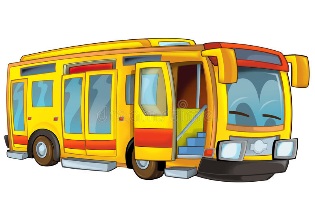 9h30 – 11h30Formation des groupes de Ski9h30 – 11h30Formation des groupes de Ski9h – 12hSki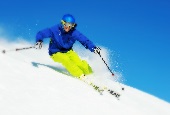 9h – 12hSki9h – 12hSki9h – 12hSki9h – 12hSki9h – 12hSkiDépart 10h30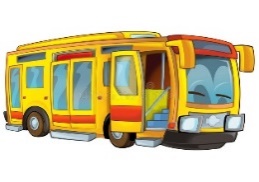 Pique-niqueRepas au chaletRepas au chaletPique-nique sur les pistesPique-nique sur les pistesPique-nique sur les pistesPique-nique sur les pistesPique-nique sur les pistesPique-nique sur les pistesPique-niqueArrivée – 18h00Chalet Les ArmaillisRépartition dans les chambres et distribution matériel de ski14h30 – 17hPiscineLaser run Tir à l’arc 14h30 – 17hPiscineLaser run Tir à l’arc 13h-16hSki18h – 19h00Patinoire13h-16hSki17h30 – 19h30Séance d’escrimeBadminton13h-16hSki17h30 – 19h30Séance d’escrimeEscalade13h-16hSki17h30 – 19h30Séance d’escrimeBowling13h-17hSki13h-17hSkiArrivée -  18h30Parking Hippopotamus